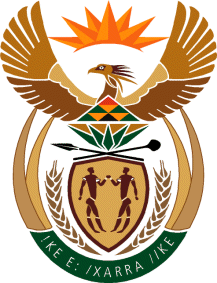 MINISTRY FOR HUMAN SETTLEMENTSREPUBLIC OF SOUTH AFRICANATIONAL ASSEMBLYQUESTION FOR WRITTEN REPLYQUESTION NO.:1315DATE OF PUBLICATION: 19 MAY 2017Mr M S Malatsi (DA) to ask the Minister of Human Settlements:What (a) are the names of companies or contractors who have been (i) blacklisted, (ii) suspended and/or (iii) penalised for poor workmanship, failure to deliver projects on time and any other reason, in each provincial department of human settlements in each of the past three financial years and (b) was the (i) size and (ii) type of penalty in each case?							         NW1457EREPLY:Honourable Member, in accordance with the established practise applicable to parliamentary questions and guidelines contained in the document titled, “Guide to Parliamentary Questions in the National Assembly”, I will not provide names of the companies or contractors who have been blacklisted, suspended and/or penalised for poor workmanship, failure to deliver projects on time. The document referred to prohibits Members of Parliament, including the Executive, from divulging names of persons, bodies when asking or responding to parliamentary questions.   It specifically states the following:“Questions are to be framed as concisely as possible. All unnecessary adjectives, references and quotations are omitted. Names of persons, bodies and, for example, newspapers are only used in questions if the facts surrounding the case have been proven. As the mere mention of such names could be construed as publicity for or against them, it should be clear that this practice is highly undesirable. If a question will be unintelligible without mentioning such names, the Departments concerned are notified of the name (-s) and this phrase is used:   ".......a certain person (name furnished)”The information provided by the provinces in response to the Honourable Members question is provided in the table below:   Province 2014/15 (blacklisted/Suspended/ Penalised)2015/16 (blacklisted/Suspended/ Penalised2016/17 (blacklisted/Suspended/ PenalisedFree StateNoneNoneNone GautengNoneContracts of three companies were terminatedContracts of two companies were terminatedKwaZulu-NatalNoneNoneNone Northern CapeNoneNoneContracts of two companies were terminatedWestern CapeNone4 companies were penalised as follows:1. The size of the penalty was R427 845.00.2. The size of the penalty was R5 449 500.003. The size of the penalty was R87 791.71.00.4. The size of the penalty was R285 450.00.Reasons for the penalties mentioned above:1. The penalty was for “Failed Local contractor development goals”.2. The penalty was for “Late project delivery”.3. The penalty was for “Late project delivery”.4. The penalty was for “Late project delivery”.One company was penalised R101 000.00 for “Late   project delivery”.MpumalangaNoneNoneNoneNorth WestNoneNoneNoneLimpopoNoneNoneNoneEastern Cape15 companies were suspended7 companies were suspended2 companies were suspended